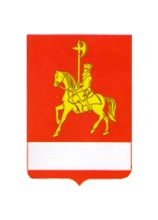 АДМИНИСТРАЦИЯ КАРАТУЗСКОГО РАЙОНАПОСТАНОВЛЕНИЕ 27.03.2019                                  с. Каратузское                                      №  282-пО внесении изменений в постановление администрации Каратузского района от 30.03.2015  № 286-п  «О комиссии по вопросам демографии, семьи и детства»В связи с произошедшими кадровыми изменениями в администрации района, руководствуясь статьями 26-28 Устава муниципального образования «Каратузский район», ПОСТАНОВЛЯЮ:1. Внести изменения в приложение 1 к постановлению от 30.03.2015 №286-п «О комиссии по вопросам демографии, семьи и детства»  и изложить в новой редакции, согласно приложению 1.2. Внести изменения в приложение 3 к постановлению от 30.03.2015 №286-п «О комиссии по вопросам демографии, семьи и детства»  и изложить в новой редакции, согласно приложению 2.3. Контроль за исполнением настоящего постановления возложить на А.А. Савина, заместителя главы района по социальным вопросам.4. Постановление вступает в силу в день, следующий за днем его официального опубликования в периодическом печатном издании Вести муниципального образования «Каратузский район».И.о. главы района                                                                                   Е.С. МиглаСОСТАВ КОМИССИИ ПО ВОПРОСАМ ДЕМОГРАФИИ, СЕМЬИ И ДЕТСТВА СОСТАВ ЭКСПЕРТНОЙ ГРУППЫпо вопросу смертности населения районаПриложение 1 к постановлению администрации Каратузского района от 27.03.2019 № 282-пСавин Андрей АлексеевичЗаместитель главы района по социальным вопросам - Председатель комиссии Заместитель главы района по социальным вопросам - Председатель комиссии Заместитель главы района по социальным вопросам - Председатель комиссии Пинчук Татьяна АлександровнаГлавный врач КГБУЗ «Каратузская РБ» - Заместитель председателя комиссии Главный врач КГБУЗ «Каратузская РБ» - Заместитель председателя комиссии Главный врач КГБУЗ «Каратузская РБ» - Заместитель председателя комиссии Тюнина Ольга Михайловна Главный специалист управления образования - Секретарь комиссииГлавный специалист управления образования - Секретарь комиссииГлавный специалист управления образования - Секретарь комиссииЧлены комиссии:Члены комиссии:Члены комиссии:Члены комиссии:МиглаЕлена СергеевнаЗаместитель главы района по финансам, экономике – руководитель финансового управленияЗаместитель главы района по финансам, экономике – руководитель финансового управленияЗаместитель главы района по финансам, экономике – руководитель финансового управленияГорячева Надежда ИвановнаЗаместитель главного врача КГБУЗ «Каратузская РБ»Заместитель главного врача КГБУЗ «Каратузская РБ»Заместитель главного врача КГБУЗ «Каратузская РБ»Косинова Алла ВладимировнаЗаместитель главного врача КГБУЗ «Каратузская РБ»Заместитель главного врача КГБУЗ «Каратузская РБ»Заместитель главного врача КГБУЗ «Каратузская РБ»Корытов Анатолий Федорович Руководитель управления социальной защиты населенияРуководитель управления социальной защиты населенияРуководитель управления социальной защиты населенияКозин Александр АлександровичНачальник отдела культуры, молодежной политики, физкультуры и спортаНачальник отдела культуры, молодежной политики, физкультуры и спортаНачальник отдела культуры, молодежной политики, физкультуры и спортаШункина Ирина ЛьвовнаДиректор ГУЦЗН Каратузского района (по согласованию)Директор ГУЦЗН Каратузского района (по согласованию)Директор ГУЦЗН Каратузского района (по согласованию)Соколов Максим ЛеонидовичСерегина Татьяна ГригорьевнаНачальник ОП №2 МО МВД России «Курагинский» (по согласованию)Руководитель Управления образованияНачальник ОП №2 МО МВД России «Курагинский» (по согласованию)Руководитель Управления образованияНачальник ОП №2 МО МВД России «Курагинский» (по согласованию)Руководитель Управления образованияРадионова Ирина НиколаевнаШабанова Вера АлексеевнаОтветственный секретарь комиссии по делам несовершеннолетних и защите их правДиректор МБУ КЦСО населенияОтветственный секретарь комиссии по делам несовершеннолетних и защите их правДиректор МБУ КЦСО населенияОтветственный секретарь комиссии по делам несовершеннолетних и защите их правДиректор МБУ КЦСО населенияПриложение 2 к постановлению администрации Каратузского района от 27.03.2019 № 282-пСавин Андрей АлексеевичЗаместитель главы района по социальным вопросам руководитель управления образования - Председатель экспертной группыПинчук Татьяна АлександровнаГлавный врач КГБУЗ «Каратузская РБ» - Заместитель председателя группыГорячева Надежда ИвановнаЗаместитель главного врача КГБУЗ «Каратузская РБ» - секретарь группыЧлены группы:Члены группы:Косинова Алла ВладимировнаЗаместитель главного врача КГБУЗ «Каратузская РБ»Соколов Максим ЛеонидовичНачальник ОП №2 МО МВД России «Курагинский» (по согласованию)Радионова Ирина НиколаевнаОтветственный секретарь комиссии по делам несовершеннолетних и защите их прав